                                                        Aktualne scenki z życia przedszkola 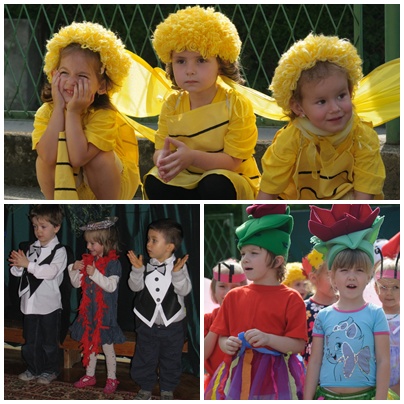 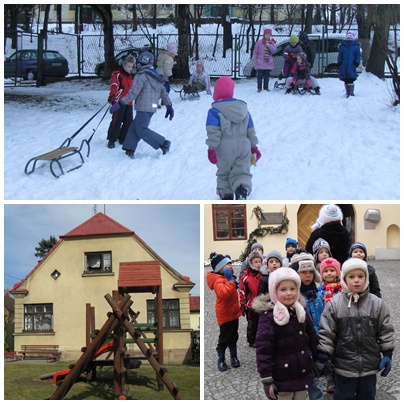 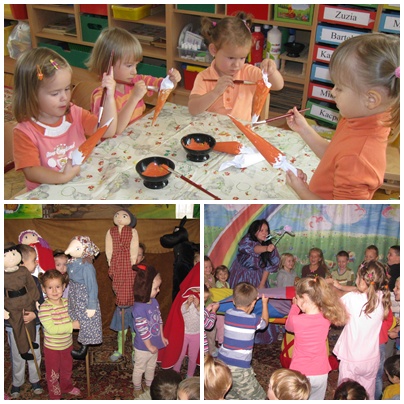 